FYP Required Books MLS (Semester 2)Course CodeCourse TitleRequired BookENG111Basic English Reading (2)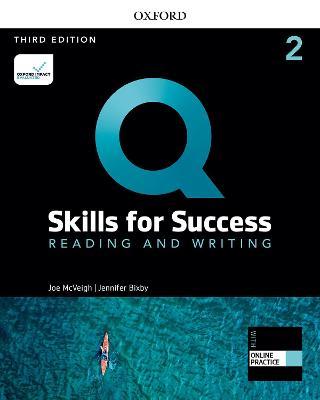 ENG112Basic English Listening & Speaking (2)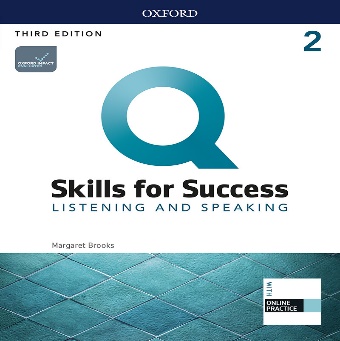 ENG113Basic English Writing (2)ENG114Basic English Grammar (2)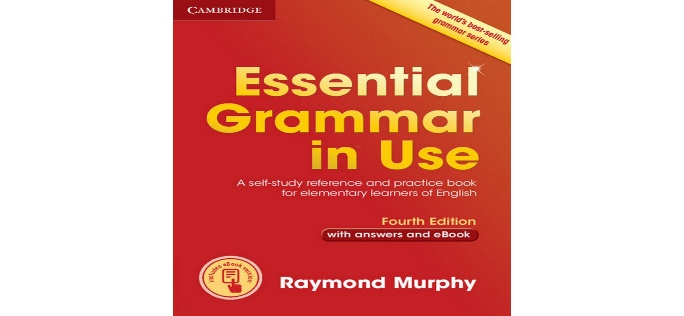 BIOL101Human BiologyProvided in ClassSTAT101BiostatisticsProvided in ClassCOS101Communication SkillsProvided in ClassPHYS106Medical physicsProvided in Class